HOTEL 5 STELLE AL CAIRO VICINO LE PIRAMIDI PRANZO E VISITA AL NUOVO GRANDE MUSEO	Mondo	CAIRO E CROCIERALUXOR - EDFU - KOM OMBO - ASWAN - CAIRODAL 29 LUGLIO AL 5 AGOSTO 20248 GIORNI | 7 NOTTI€ 1199 p.p.PENSIONE COMPLETA SENZA BEVANDESupplemento Singola 569 €LA QUOTA COMPRENDE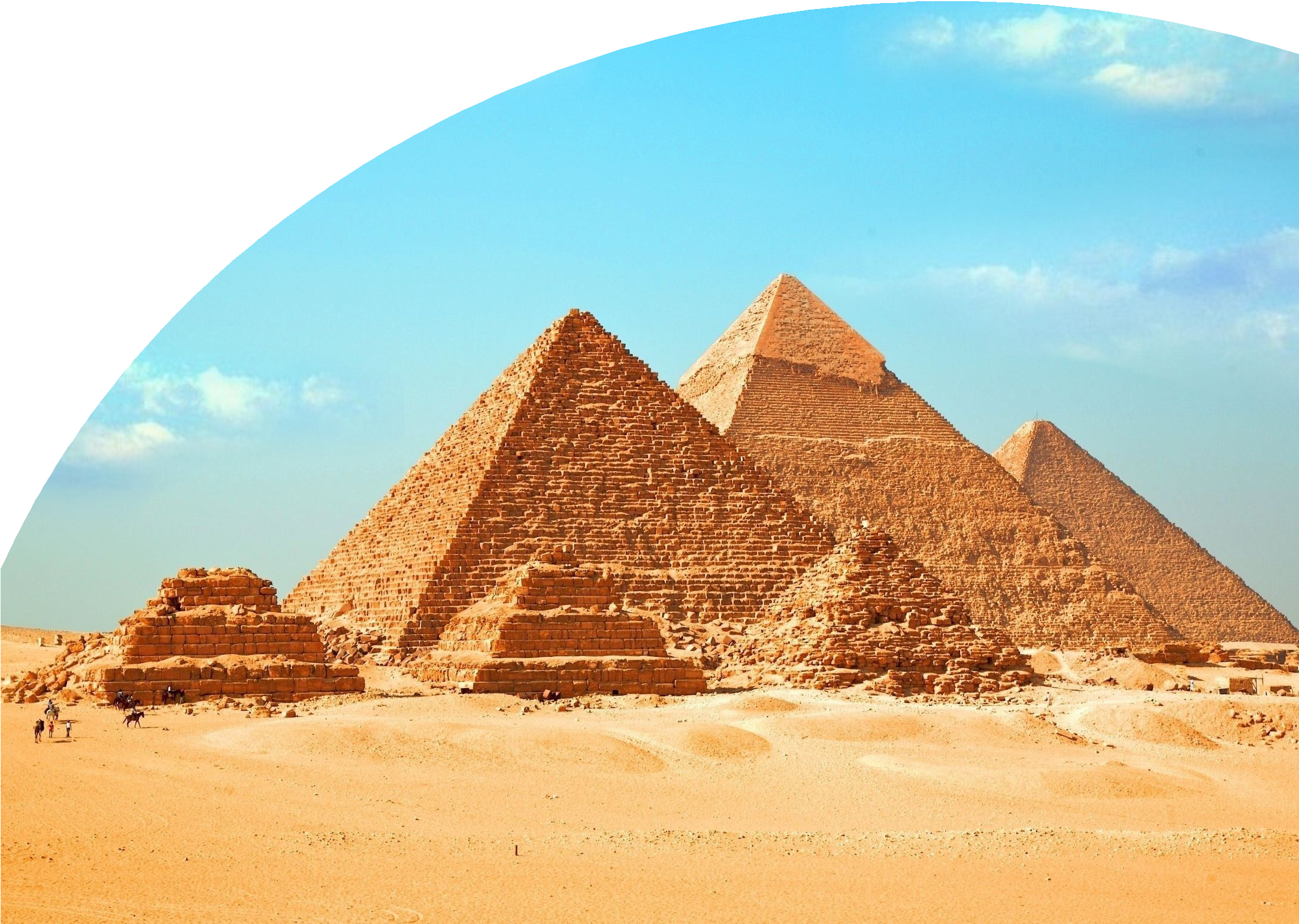 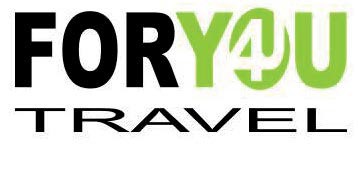 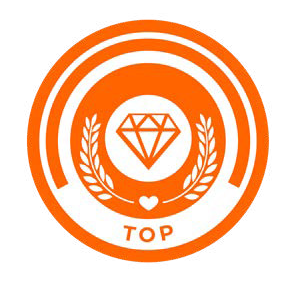 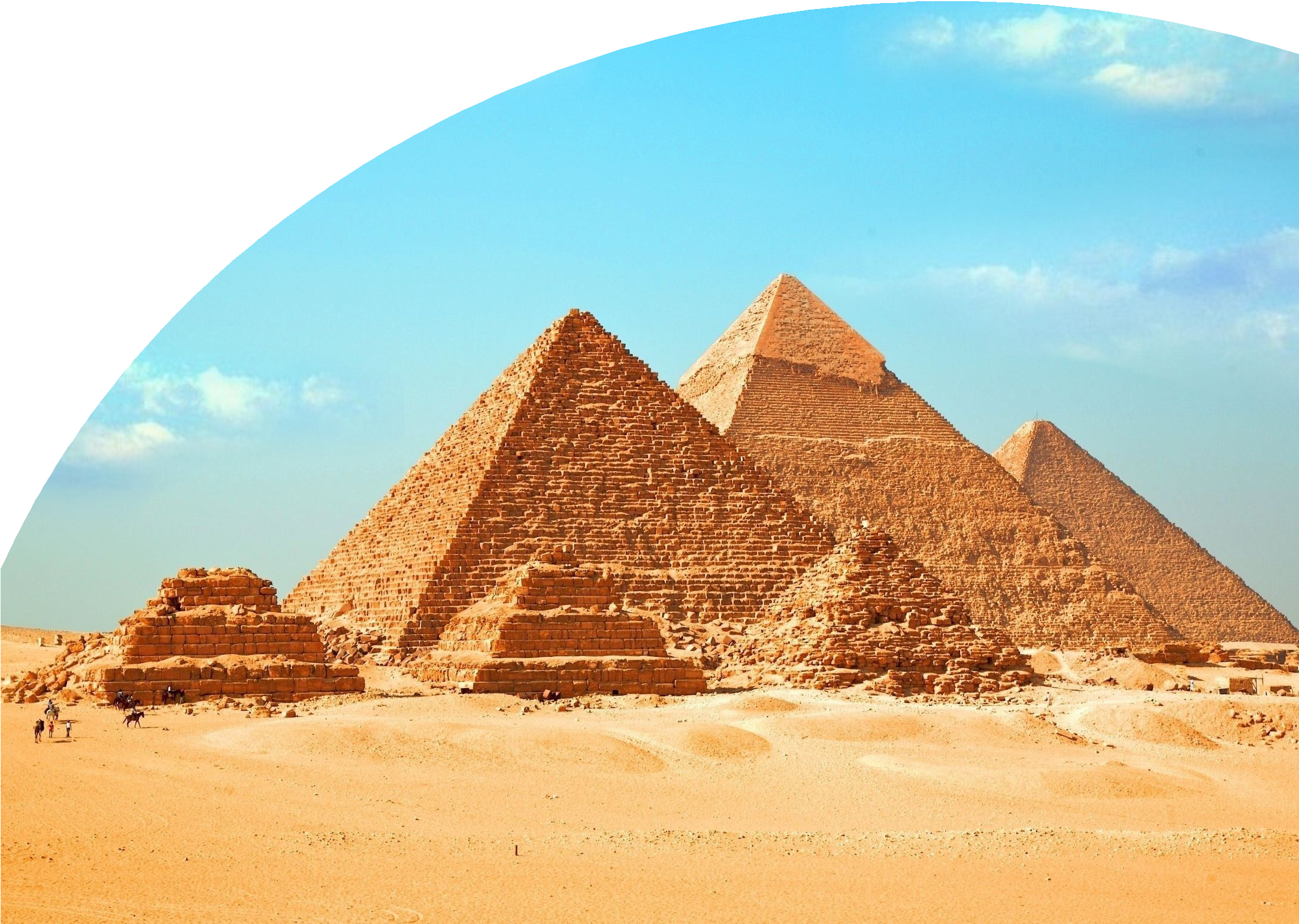 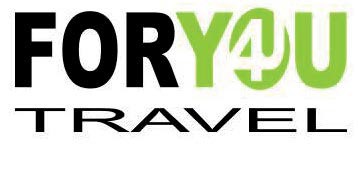 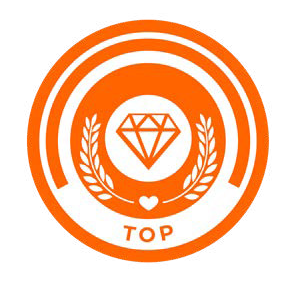 Volo a/r da Roma e/o Milano in classe economy con bagaglioTutti i voli domestici Trasferimenti da e per aeroporto in Egitto con assistente in lingua italianaTutti i trasferimenti per i siti archeologici con ingressi inclusiTrattamento di pensione completa senza bevande (7 colazioni, 6 pranzi e 7 cene)Guida parlante italiano per tutto il tourMARRIOTT MENA HOUSE 5* o similareMotonave STEIGENBERGER LEGAC o similare 5 stelleIngresso al nuovo museo Grand Egyptian MuseumLA QUOTA NON COMPRENDEMance obbligatorie da prepagare € 40, bevande ai pasti, Visto consolare obbgligatorio (euro 30,00) ;Visita al tempio facoltativa di Abu Simbel in Bus euro 165,00, eventuale tassa di soggiorno, escursioni extra, tutto quanto non espressamente indicato nella quota comprende”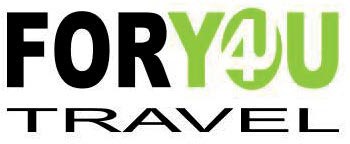 1° Giorno - ITALIA - LUXORCAIRO E CROCIERALUXOR - EDFU - KOM OMBO - ASWAN - CAIROPROGRAMMA DI VIAGGIOPartenza con volo diretto per Luxor. Arrivo a Luxor incontro con l’assistente, disbrigo delle formalità doganali e trasferimento a bordo della motonave. Cena e pernottamento.2º Giorno – LUXOR - ESNADi buon mattino visita dei Templi di Karnak e Luxor. Proseguimento delle visite della necropoli di Tebe (Valle dei Re e Tempio di Hashepsut ) Visita ai colossi di Memnon. Pranzo a bordo, inizio della navigazione verso Esna e passaggio della chiusa. Cena e pernottamento.3º Giorno - EDFU - KOM OMBOAl mattino visita al tempio di Horus ad Edfu. Navigazione verso Kom Ombo. Pranzo a bordo. Nel pomeriggio visita ai Templi dedicati Sobek ed Haroeris. Navigazione verso Aswan. Cena e pernottamento.* *** festa di notte special al Bar della motonave “ chiamata Galabya Party”**** 4º Giorno - ASWANIn mattinata visita alla Grande ed alla Vecchia diga, ed al Tempio di Philae. Pranzo e nel pomeriggio escursione in feluca sul Nilo. Cena e pernottamento a bordo. 5º Giorno - ASWAN - IL CAIRODopo la prima colazione possibilità di effettuare escursione facoltativa ad Abu Simbel e visita dei templi. Al termine trasferimento in aeroporto e partenza per il Cairo. Arrivo e trasferimento in hotel. Cena e pernottamento.6º Giorno - IL CAIRODopo la prima colazione visita delle celeberrime piramidi di Giza e dell’enigmatica Sﬁnge. Dopo il pranzo proseguimento della visita a Memphis e Saqqara. Cena e pernottamento.7º Giorno - IL CAIRODopo la prima colazione mattinata visita della parte musulmana della città: la cittadella con la moschea di Mohamed Ali, di seguito la visita del museo egizio che raccoglie la più ricca collezione di antichità egizie e greco-romane del mondo. Pranzo al Grand Novo Museo con la vista: l’obelisco sospeso, la statua colossale del re Ramesse II, le insegne reali, le dieci statue del re SenusretI, la grande scalinata, le doppie statue del re e della regina tolemaici, la colonna della vittoria del re Merenptah, la statua del dio Hapy e la statua del re Ramesse II San El Haggar. Successivamente passeggiata al Bazaar di Khan el Khalili. Cena e pernottamento in hotel.8º Giorno - IL CAIRO - ITALIADopo la prima colazione trasferimento in aeroporto in tempo utile per il volo di rientro in Italia. *** l’ordine delle visite potrà essere cambiato per esigenze organizzative senza modiﬁcare i contenuti del programmaLista Hotel Previsti o SImilari:MOTONAVE : STEIGENBERGER LEGACY O SIMILARE ALLO STESSO LIVELLO HOTEL STORICO : MARRIOTT MENA HOUSE GARDEN VIEW*** l’ordine delle visite potrà essere cambiato per esigenze organizzative senza modiﬁcare i contenuti del programma